Реквизиты государственной пошлины за проставление апостиля на документы о регистрации актов гражданского состояния,составленные органами ЗАГС Ярославской области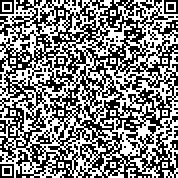 